ПРОГРАММА РАЗВИТИЯ
КГУ «Средняя общеобразовательная школа  № 39 инновационного типа с гимназическими классами  г. Павлодара»                                              на 2020 - 2025 ГОДЫРаздел 1. Паспорт ПрограммыРАЗДЕЛ 1. ВВЕДЕНИЕ. КОНЦЕПЦИЯ РАЗВИТИЯ НОВОЙ ШКОЛЫ        Активное вхождение Казахстана в мировое образовательное пространство требует внедрения новых подходов в обучение и воспитание подрастающего поколения. Обновление содержания образования, модернизация сознания – важнейшие конструктивные шаги по решению стратегической задачи государства – обеспечению конкурентоспособности казахстанского образования на мировом уровне, что в свою очередь создаст условия для успешного решения задач индустриально-экономического развития Казахстана.       В докладе Всемирного банка «О мировом развитии», 2019г. говорится о необходимости «…осуществлять инвестиции в человеческий капитал, чтобы работники имели возможность сформировать навыки, на которые существует спрос на рынке труда»[1]. Какие же знания, навыки, отношения и ценности мы должны развивать  школьнике 21 века, чтобы он был конкурентоспособным, смог успешно  трудоустроиться и социализироваться в жизни?   Модернизация казахстанского образования, в частности обновление содержания образования, отвечают на вызовы времени:В образовательный процесс внедрены новые  структура и содержание учебных программ, подходы к обучению подчинены общим целям и задачам, а именно:              - ценностям;              - результатам на «выходе» - навыки широкого спектра;              - ожидаемым результатам по образовательным областям. Реализуется политика трехъязычного образования (раннее изучение всех трех языков, преподавание отдельных предметов на целевом языке). Используется система критериального оценивания учебных достижений учащихся с целью обеспечения объективной оценки  прогресса учащегося и выстраивания дальнейшей индивидуальной траектории его развития.Интеграция воспитания и обучения  для реализации целостного образовательного процесса.Обеспечивается профильное обучение в старшей школе.       В Программных документах Елбасы «Болашаққа бағдар: Рухани жанғыру», статье «Семь граней Великой степи» говорится о необходимости модернизации сознания на основе  воспитания у молодого поколения ценностных ориентиров, патриотизма, национального кода – чувства принадлежности к своей Родине, желания изучить ее историю, бережно хранить ее и служить ей своим трудом. Одним из подходов к решению поставленной задачи является  интеграция в образовательные программы навыков, необходимых в 21-ом веке, с ценностями[2]:         Еще один вызов, который инициировал поиск новых подходов к решению проблемы образования, – это пандемия COVID-19. Год назад  в том же Докладе Всемирного банка[1] обращается внимание на актуальность перехода на цифровизацию. Поэтому важной задачей образования сегодня является повышение уровня владения  дистанционными формами обучения, использование различных платформ обучения и учителями, и учащимися. В связи с этим большое значение приобретает информационная компетентность – умение работать с информацией. Речь идет о навыках широкого спектра действий. Ведь информацию нужно уметь не только извлечь, но и критически осмыслить, систематизировать, свернуть и развернуть ее, спроектировать какой-либо процесс, сузить информацию до модели и т.д.       Таким образом, мы определяем ряд приоритетных задач в образовании, решение которых позволит нам добиться положительных результатов в подготовке наших учащихся к жизни:1. овладение учащимися навыками широкого спектра действий;2. формирование ценностных ориентиров через модернизацию сознания;3. создание полиязычной образовательной среды;4. использование возможностей дистанционного обученияИсходя из обозначенных задач, мы определили миссию школы:Миссия школы: создание благоприятных образовательных условий для полноценного развития личности школьника, с выраженными духовно-нравственными, патриотическими качествами,  владеющего навыками широкого спектра действий, полиязычного, умеющего заботиться о своем здоровье и дальнейшем развитии.Отсюда цель Программы развития школы:    Реализация полиязычного образования, направленного на подготовку конкурентоспособных  выпускников школы, воспитанных на общечеловеческих ценностях, владеющих навыками широкого спектра действий.Задачи:1. Создать полиязычную урочную и внеурочную  образовательную среду – полиязычное пространство в СОШГ № 39 г. Павлодара.2  Расширить сферу охвата трехъязычным обучения в школе: начальное, основное, среднее образование.3. Изучить и распространить в педагогической среде школы лучшие педагогические практики по трехъязычному обучению.4. Внедрить критериальное оценивание по определению уровня сформированности у учащихся полиязычной компетентности (при поддержке ФАО «НЦПК « Өрлеу» ИПКПР по Павлодарской области).5. Внедрить Программу мониторинга полиязычного образования в общеобразовательной школе (авторы: Омарова В.К., к.п.н. ПГПУ, Рязанова Е.В., магистр Центра педагогических исследований г. Павлодар)6. Продолжить работу по совершенствованию профессиональной компетентности педагогов школы через каскадную форму повышения квалификации  (при поддержке ФАО «НЦПК « Өрлеу» ИПКПР по Павлодарской области).7. Продолжить участие в работе областной пилотной площадки «Школа языковых возможностей».8.Обеспечить безопасную и комфортную среду обучения.
9. Обеспечить патриотическое, гражданское, интеллектуальное, духовно-нравственное и физическое развитие обучающихся. 10. Активно осваивать дистанционные формы обучения учащихся. Накапливать базу цифровых образовательных ресурсов (ЦОР).11. Продолжить сотрудничество с социальными партнерами школы: отделом образования г. Павлодар, ФАО «НЦПК «Өрлеу» ИПКПР по Павлодарской области, АО «НИШ», ЦПМ, Центром развития образования управления образования Павлодарской области, ПГПУ им. Торайгырова, ПГПИ, ИнЕУ.      Модель выпускника школы. Цель: предоставить возможность каждому ученику определить область своей успешности и реализовать личностный потенциал, удовлетворить образовательные потребности, ожидания и запросы. Выпускник школы - это личность: - с развитыми интеллектуальными и творческими способностями; - высоким уровнем полиязычной, информационной и IT-культуры; - со сформированными ключевыми  компетенциями-навыки широкого спектра действий-  и потребностью в непрерывном образовании; - с активной гражданской позицией, ориентированная на общечеловеческие и национальные ценности и идеалы;            -  реализующая здоровый образ жизни; - способная к профессиональному и личностному самоопределению в условиях рыночной экономики.Модель педагога школы. Цель: формирование у педагога потребности в постоянном пополнении и обновлении знаний, совершенствовании умений и навыков, превращении их в компетенции.     «Эффективное профессиональное развитие должно быть непрерывным, включать обучение, практику и обратную связь, сопровождаться достаточной последующей поддержкой, и на него необходимо выделять достаточно времени. Успешные программы вовлекают учителей в обучающие виды деятельности, подобные тем, что они используют при работе с учащимися, а также поощряют развитие профессиональных сообществ учителей»[3]Построение высококачественной профессии учителя:уроки со всего мира. ОЭСР, 2011г.СТРУКТУРА ОБРАЗОВАТЕЛЬНОГО УЧРЕЖДЕНИЯ И СИСТЕМА ЕГО УПРАВЛЕНИЯМодель школы - командное лидерство. Цель: создание команды, объединенной решением общих задач и общими ценностями педагогического, ученического и родительского коллективов.        Переход от единоличного руководства к распределенному лидерству - это мировая практика управления школой: изменение позиции руководства школы от управления к лидерству. Лидерство напрямую связано с развитием, так как несет в себе позитивные изменения, движение вперед. Современный руководитель - лидер должен уметь распределять руководство. Задача руководителя - лидера – развитие лидерства на всех уровнях управления – стратегическом, тактическом, оперативном.  Важную роль в данном случае играет командная работа и командная ответственность за результат работы.      Сокращения:В школе созданы и эффективно действуют системы: - управления качеством образования в образовательном комплексе на основе   проектноцелевого подхода к планированию; - внутришкольного мониторинга образовательного процесса; - критериального оценивания образовательных достижений обучающихся; - учета индивидуальных образовательных достижений обучающихся; - проектно-исследовательской деятельности обучающихся и воспитанников; -внутришкольного повышения профессионального мастерства педагогических работников; - психолого-педагогического сопровождения обучающихся и воспитанников; - дополнительного образования обучающихся и воспитанников на бесплатной основе; - работы органов ученического самоуправления.Модель полиязычного сетевого образовательного пространства. Цель: создание широкой образовательной полиязычной среды, которая охватывает все сферы учебно-воспитательного процесса.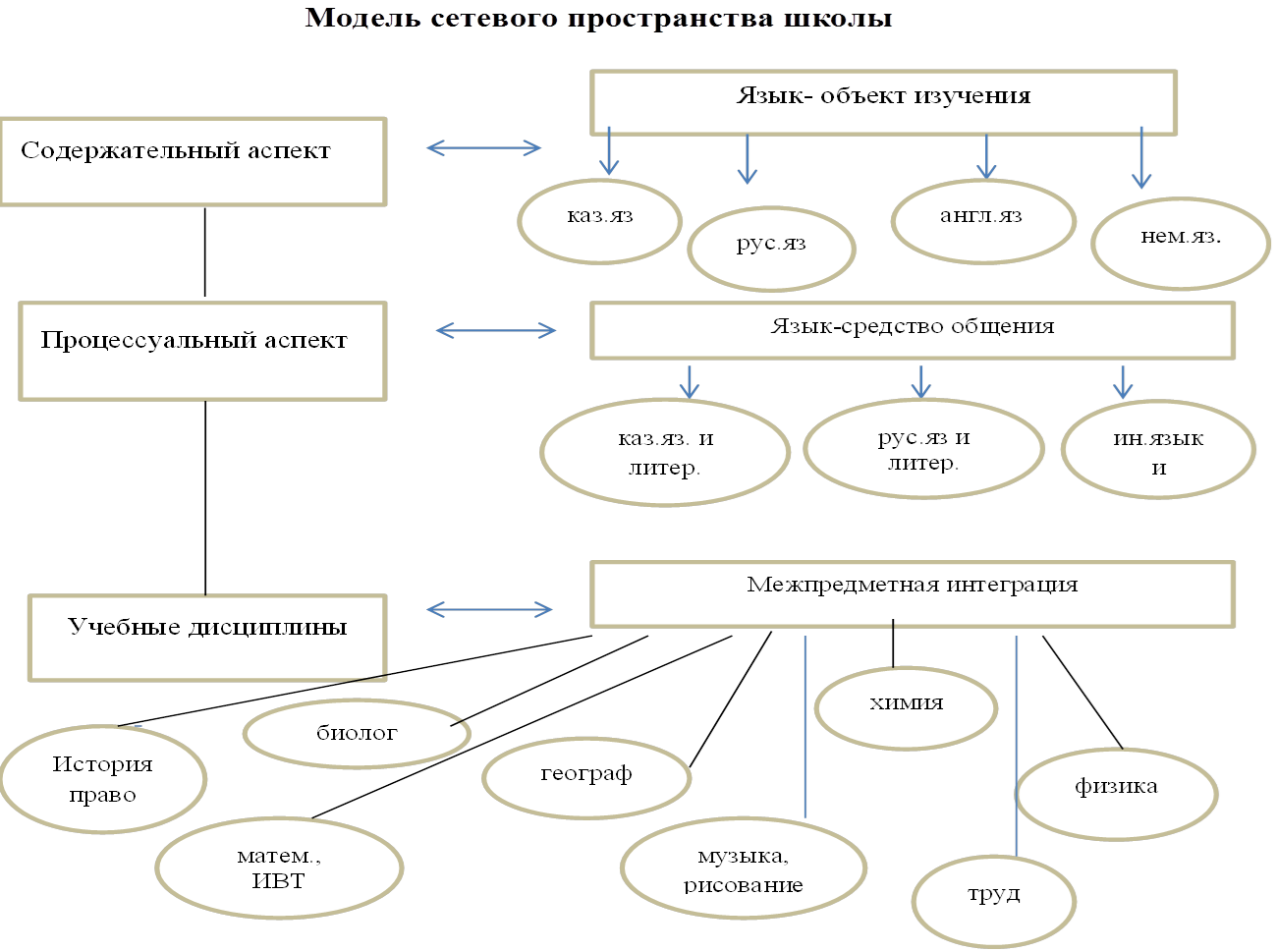 Ожидаемые результаты:Контроль за реализацией Программы развития осуществляет администрация школы, Попечительский и педагогический советы.      Какие механизмы формирования и развития у учащихся «зоны успешности» планируем задействовать, чтобы добиться обозначенных результатов:Индивидуализация учебного процесса. Проектирование индивидуальных образовательных маршрутов.Владение тремя языками.Развитие проектной и исследовательской деятельности учащихся.Информатизация. Дистанционное обучение.Развитие внеурочной деятельности и системы дополнительного образования.Интерактивные формы и методы образовательного процесса.Профильное обучение и профориентация. Обеспечение психолого-педагогического сопровождения учебного процессаСоциализация учащихсяII. ПРОБЛЕМНО-ОРИЕНТИРОВАННЫЙ АНАЛИЗ.        Качество выступает системообразующей основой и главным критерием оценки всей многоаспектной деятельности педагогического коллектива по реализации задач и мер, определенных Программой развития школы на 2020-2025 годы. Эффективность выполнения государственного заказа в направлении обеспечения качества образования и степень соответствия заявленным стандартам обучения можно оценить с позиции трех составляющих понятия «качество»: качество ресурсов, качество процесса, качество результата.2.1. КАЧЕСТВО РЕСУРСОВ. 2.1.1. Информационно-аналитические данные об образовательном учреждении2.1.2. Материальная база.Выводы: Наблюдается системная динамика в оснащении материально-технической базы школы и ее финансирования.    За три года финансирование школы увеличилось на  6,5млн.тенге. С целью обеспечения безопасности учащихся и сотрудников школы установлены видеокамеры: наружных -13, внутренних – 23. Для интеллектуального и познавательного развития учащихся открыты в 2019г. кабинеты робототехники и шахматный, 5 мультимедийных кабинетов, увеличился вдвое компьютерный парк. Функционируют 3 специализированных кабинета: физики, химии, биологии.  Книжный  фонд пополнился в динамике за 3 года на 18 136 экз. Для укрепления здоровья учащихся имеется большой спортивный зал, спортивная площадка, бассейн.Проблемы: Недостаточное количество учебных специализированных кабинетов. Из 52 кабинетов 3 специализированных, 19 интерактивных досок, паспортизированы 19 кабинетов. Нуждаются в оснащении дополнительным спортивным оборудованием спортивная площадка и требуется ремонт бассейна.Управленческое решение: 1. На заседании Попечительского совета обсудить вопрос подготовки письма в отдел образования и местный исполнительный комитет о выделении средств на ремонт бассейна школы, благоустройство спортивной площадки.2. В связи с переходом на ОСО возросла роль учебного кабинета в обеспечении нового качества образования. На заседании методсовета изучить требования к паспортизации кабинетов и рассмотреть потенциальные возможности тех кабинетов, которые можно дополнительно паспортизировать.2.1.3. Сведения о питании учащихся.Выводы: Обеспечение учащихся горячим питанием - один из приоритетных вопросов, который находится на постоянном контроле у администрации школы.   Ежегодно увеличивается количество детей, охваченных бесплатным горячим питанием, динамика за 3 года  +503. Из них бесплатным питанием динамика составляет +1092. При поддержке областного акимата решен вопрос о бесплатном питании учащихся начальных классов. 100% охват питанием детей-сирот и детей из малообеспеченных семей.Управленческое решение: Привлечь Попечительский совет и членов общешкольного родительского комитета к контролю за качеством приготовления пищи, условий и сроков хранения продуктов, витаминизации. Представить итоги контроля на общешкольном родительском собрании.2.1.4. Кадровый состав.Выводы: В организации образования стабильный кадровый состав, для которого характерен высокий уровень профессиональной компетентности: 100% педагогов имеют педагогическое образование, имеют квалификационную категорию – 94 педагога, из них с  высшей и первой категорией – 80 педагогов.     Администрацией школы поддерживается стремление педагогов к повышению профессионального уровня через систему самообразования, курсовую подготовку, участие в различного рода методических семинарах, исследовательско-экспериментальную работу. Курсы в рамках обновления содержания образования прошли 100% педагогов.Проблемы: При высокой степени профессиональной компетентности невысокий процент педагогов, аттестовавшихся на звание педагог-мастер, педагог-исследователь. Управленческое решение: Аттестационной комиссии и методической службе школы разработать организационно-методические мероприятия по активизации деятельности учителей в подтверждении категории педагог-мастер, педагог-исследователь.2.1.5. Сведения об ученическом контингенте.Выводы: Школа обеспечивает выполнение учебных программ и стандарта образования.Контингент учащихся увеличился в динамике за 3 года на 358 учащихся, что говорит об устойчивом имидже школы в микрорайоне и городе. 169 учащихся получают образование на государственном языке обучения. Качество знаний по школе за 3 года составляет в среднем  70%, успеваемость -100%. Школа входит в десятку лучших школ по результатам ЕНТ от 80-102б. Поступаемость в ВУЗы среди выпускников составляет 84%.Проблемы: Перегруженность школы, если в 2017-2018гг во вторую смену обучалось 706 учащихся (28 классов), то в 2019-2020гг  обучается 929 (34 класса) учащихся, т.е. показатель увеличился на 223 учащихся. Это вызывает нагрузку и на образовательный процесс: плотность загруженности учебных кабинетов, спортивных залов, кабинетов, мастерских, столовой.Управленческое решение: Использовать возможности мониторинга за качеством образования для улучшения показателей и своевременной коррекции результатов. Создавать условия для обеспечения качества обучения через систему дополнительного обучения. Стимулировать результативность участия педагогов и учащихся в различных интеллектуальных олимпиадах, соревнованиях, конкурсах.2.1.6. Социальный паспорт учреждения.-полных семей - 780-неполных семей-150, в них детей 181, из них уч-ся 160- количество многодетных семей 42, в них детей 193, из них уч-ся  89- количество детей, имеющих опекуна 9 уч-ся- количество семей «группы риска» 2 семьи- количество малообеспеченных семей 69, из них уч-ся 111- количество семей, воспитывающих детей-сирот 3 Выводы: В школе создана система работы по поддержке детей из многодетных, малообеспеченных детей, семей, воспитывающих детей-сирот. Разработан алгоритм изучения и поддержки семьи. Под постоянным контролем жилищно-бытовые условия проживания данных категорий детей, внеурочная занятость, состояние здоровья, успеваемость.Проблемы: Не разработана Программа социализации данной категории детей, которая позволяет прогнозировать перспективу становления ученика с момента постановки на учет вплоть до профессионального определения.Управленческое решение: Разработать Программу по социализации детей, находящихся в трудной жизненной ситуации.2.2. КАЧЕСТВО ПРОЦЕССА.2.2.1. Обеспечение доступности общего среднего образования и сохранности контингентаВыводы. В целях реализации Закона «Об образовании» по обеспечению прав детей на получение основного общего образования каждым ребенком до 18 лет в школе проводится системная работа по обеспечению доступности обучения и сохранности контингента учащихся. Разработан комплекс мероприятий по всеобучу, ежегодно проводится акция «Дорога в школу», сведены к безусловному минимуму количество обучающихся, пропускающих учебные занятия без уважительных причин, организовано обучение на дому, отслеживается трудоустройство выпускников, работа с будущими первоклассниками  и др. Алфавитная книга и книга приказов по движению учащихся оформляется в соответствии с требованиями. Введена практика ежедневного отчета классного руководителя дежурному администратору об отсутствии учащегося и причины отсутствия.  Вопросы всеобуча рассматриваются на педсоветах, заседаниях по профилактике правонарушений, родительских собраниях.Проблемы. В связи с отсутствием у учителя функционала по обходу микрорайона существует проблема несвоевременного учета семей-переселенцев, воспитывающих детей школьного возраста.Управленческие решения. Взаимодействие с социальными службами по выявлению детей, не посещающих школу по микрорайону проживания.2.2.2. Состояние здоровья учащихся.Выводы. Сохранность и укрепление здоровья учащихся - один из показателей обеспечения качества обучения. Особое внимание уделяется санитарно-гигиеническому состоянию школы, которое поддерживается на должном уровне в соответствии с СанПиН, проведению углубленного медицинского осмотра учащихся, который позволяет выявить заболевание и своевременно провести необходимые мероприятия. Медицинским осмотром охвачены 100% учащихся. Системно проводятся мероприятия в рамках ЗОЖ.Проблемы.26% учащихся имеют заболевания, среди которых больший процент составляет сколиоз-9,5%. Плоскостопие также может провоцировать развитие сколиоза. Учащихся с диагнозом плоскостопие -4%.Управленческие решения. Проводить профилактику развития сколиоза: требовать от учащихся правильной осанки за партой, проводить динамические паузы во всех классах.2.2.3. Реализация стандарта образования.Выводы. Контроль за реализацией учебных программ и выполнения государственного стандарта обучения находится на постоянном контроле администрации школы. Осуществляется в форме проверки журнала на соответствие записи в журнале календарно-тематическому планированию, нормам выполнения СОР и СОЧ. Итоги качества обучения и успеваемости системно рассматриваются на совещаниях при директоре, на методическом и педагогическом советах. Своевременно проводятся мероприятия по ликвидации пробелов в знаниях учащихся. Итоги сдачи ЕНТ, поступление в ВУЗы и СУЗы подтверждают стабильность качества знаний учащихся. Средний бал качества знаний по школе составляет 87%.Проблемы. Невысокий показатель за 3 года учащихся, окончивших школу «с отличием» и на знак  «Алтын белгі». Количество отличников в выпускных классах 9 и 11 составляет соответственно 5 и 8.Управленческие решения. Системно осуществлять программу преемственности между ступенями обучения. Держать под особым контролем успеваемость учеников, демонстрирующих отличные знания. Своевременно оказывать необходимую поддержку по устранению пробелов в знаниях.2.2.4. Социальная адаптация учащихся, профилактика правонарушений.Выводы. Работа по правовому воспитанию и профилактике правонарушений и преступлений среди несовершеннолетних носит в школе систематический характер. Работа ведется согласно плана работы по защите прав детей, предупреждению правонарушений и преступлений среди несовершеннолетних по следующим направлениям: профилактическая работа; организация досуговой деятельности; 
 работа с родителями;  правовая пропаганда;  организация каникул; работа с детьми девиантного поведения. Итог-отсутствие детей, состоящих на учете в ОДН.Проблемы. Несмотря на то, что проводится профилактическая работа и с родителями детей по соблюдению ими закона «О браке и семье», вызывают озабоченность семьи, которые не занимаются должным образом воспитанием своих детей. С целью защиты интересов детей, ограничения их от насилия со стороны родителей администрация школы вынуждена была ставить вопрос об ограничении семьи в ее правах на воспитание ребенка и лишении родительских прав.Управленческие решения. Продолжить работу института наставничества.2.3. КАЧЕСТВО РЕЗУЛЬТАТОВ.2.3.1. Познавательная активность учащихся.Выводы. В школе созданы благоприятные образовательные условия для развития творческой активности учащихся, развития одаренности, интеллектуальных качеств учащихся. Ежегодно в олимпиадах, защите научных проектов, творческих конкурсах принимает участие 80% учащихся, которые показывают высокую результативность- 90% -100% качества. В этом году по итогам участия в олимпиаде 1 учащийся-Ильяс Султан получил право обучаться в ВУЗе без сдачи ЕНТ. Проблемы. Подготовка учащихся к предметным олимпиадам, защите научных проектов требует от учителя дополнительного, от основной работы, времени и соответствующего профессионализма. Поэтому необходимо материальное стимулирование учительского труда.  Управленческие решения. Инициировать рассмотрение на заседании Попечительского совета решения вопроса о дополнительном стимулировании педагогов, подготовивших победителей и призеров интеллектуальных и творческих олимпиад, смотров, конкурсов.2.3.2. Использование форм и методов организации обучения педагогическим  коллективом. Творческая активность учителей.Выводы. Переход на обновленное содержание образования требует от учителя профессиональной готовности к обучению в новых условиях. 100% учителей прошли курсы повышения квалификации, 100% учителей работают над совершенствованием профессионального мастерства через самообразовательную деятельность, участие в методической работе, работают в фокус-группах, творческих группах, занимаются исследовательско-экспериментальной работой. Командное преподавание –одна из новых форм обучения учащихся, благодаря которой у учащихся формируются навыки широкого спектра действий, формируется функциональная грамотность. Опыт работы педагогического коллектива над методической темой представлен на городских и областных семинарах, мастер-классах, творческих лабораториях. Учителя школы активно участвуют в работе областной инновационной площадки при ИПКПР по Павлодарской области –«Өрлеу»- «Школа языковых возможностей».Проблемы. Необходимость дессиминации педагогического опыта в форме печатной продукции: методические рекомендации, учебно-дидактические пособия.Управленческие решения. Методической службе школы обсудить на заседании методического совета опыт педагогов, который можно представить в форме методического издания. Подготовить выставку школьных методических материалов.III. SWOT-АНАЛИЗ ОБРАЗОВАТЕЛЬНОГО ПРОЦЕССАИтоги SWOT-анализа работы школы В школе созданы условия для выполнения образовательных стандартов начального, основного, среднего образования и организации воспитательного процесса. Педагогический коллектив с высоким профессиональным уровнем и творческим потенциалом готов к апробации и внедрению в образовательный процесс школы инновационных образовательных программ и технологий, актуальных для развития системы образования.Опыт работы с социальными партнерами в организации учебной и внеурочной деятельности учащихся является весомым потенциалом в расширении условий для предоставления доступного качественного образования учащимся школы в соответствии с запросами личности. Сформированная система школьного управления – «Школа командного лидерства», организованная работа органов государственно-общественного управления школой, в лице Попечительского совета, являются основой для расширения социальной открытости школы для окружающего социума и создания системы эффективного управления школой и обеспечения высокого имиджа школы и в микрорайоне, и в городе.ПЛАН СТРАТЕГИЧЕСКОГО РАЗВИТИЯ ШКОЛЫ НА 2020-2025ГГНаименование ПрограммыГосударственная программа развития ГУ «Средняя общеобразовательная школа с гимназическими классами № 39 г. Павлодара» на 2020 - 2025 годы (далее - Программа)Основание для разработкиЗакон Республики Казахстан от 27 июля 2007 года "Об образовании";
Статья Первого Президента Республики Казахстан Н.А. Назарбаева "Взгляд в будущее: модернизация общественного сознания" от 12 апреля 2017 года;Послание Первого Президента Республики Казахстан Н.А. Назарбаева народу Казахстана «Новый Казахстан в новом мире» от 28.02.2000г.Культурная программа «Триединство языков», 24.07.2007 г.
Послание Первого Президента Республики Казахстан Н.А. Назарбаева народу Казахстана от 10 января 2018 года "Новые возможности развития в условиях четвертой промышленной революции";
Указ Президента Республики Казахстан от 15 февраля 2018 года № 636 "Об утверждении Стратегического плана развития Республики Казахстан до 2025 года и признании утратившими силу некоторых указов Президента Республики Казахстан";
Послание Первого Президента Республики Казахстан Н.А. Назарбаева народу Казахстана от 5 октября 2018 года "Рост благосостояния казахстанцев: повышение доходов и качества жизни";
Статья Первого Президента Республики Казахстан Н.А. Назарбаева "Семь граней Великой степи" от 21 ноября 2018 года;
Поручение Первого Президента Республики Казахстан Н.А. Назарбаева, данное на открытии Года молодежи от 23 января 2019 года и XVIII съезде партии "Nur Otan" от 27 февраля 2019 года;
Послание Президента Республики Казахстан К.К. Токаева народу Казахстана от 2 сентября 2019 года "Конструктивный общественный диалог - основа стабильности и процветания Казахстана".Государственная программа развития образования и науки на 2020-2025гг.Об утверждении типовых учебных планов начального, основного среднего, общего среднего образования Республики Казахстан.Об утверждении государственных общеобязательных стандартов образования всех уровней образования. Приказ Министра образования и науки Республики Казахстан от 31 октября 2018 года № 604.Концептуальные основы воспитания в условиях реализации программы «Рухани жаңғыру». Приказ МОН РК от 15.04.2019г.№ 145 Инструктивно-методическое письмо «Об особенностях организации учебно-воспитательного процесса в организациях среднего образования Республики Казахстан в 2020-2021 учебном году».Государственный орган, ответственный за разработку ПрограммыГУ«Средняя общеобразовательная школа с гимназическими классами № 39 г. Павлодара» на 2020 - 2025 годы. Руководитель школы- Булгакова Елена Ивановна, Тулькубекова Мадина Хамидовна- заместитель директора по научно-методической работеУчастники и исполнители программыПедагогический коллектив СОШ №39, Попечительский совет, школьное ученическое сообщество, родительская общественность. При методической поддержке ФАО « НЦПК Өрлеу» ИПК ПР по Павлодарской областиМетодологические аспекты Программы1.Послание Первого Президента Республики Казахстан Н.А. Назарбаева народу Казахстана «Новый Казахстан в новом мире» от 28.02.2000г. Идея: важнейшей стратегической задачей образования Казахстана является, с одной стороны, сохранение лучших казахстанских образовательных традиций, с другой, обеспечение выпускников школ международными квалификационными качествами, развитие их лингвистического сознания, в основе которого – овладение государственным, родным и иностранными языками.
2. Концепция развития полиязычного образования в Республике Казахстан. Идея: разработка стратегии и тактики реализации идей полиязычия в рамках новой парадигмы образования Республики Казахстан. 3. Национальный культурный проект «Триединство языков». Идея: поднять уровень казахского языка до мирового, создать в стране все необходимые условия для равного и полноценного изучения и употребления трех языков: государственного, русского и английского.Мониторинг полиязычного образования в общеобразовательных школах. Омарова В.К., Рязанова Е.В. Идея: разработка и внедрение мониторинга качества полиязычного образования в условиях средней общеобразовательной школыЦель программыРеализация полиязычного образования, направленного на подготовку конкурентоспособных  выпускников школы, воспитанных на общечеловеческих ценностях, владеющих навыками широкого спектра действий.Задачи1. Создать полиязычную урочную и внеурочную  образовательную среду – полиязычное пространство в СОШГ № 39 г. Павлодара.2  Расширить сферу охвата трехъязычным обучения в школе: начальное, старшее, среднее образование.3. Изучить и распространить в педагогической среде школы лучшие педагогические практики по трехъязычному обучению.4. Внедрить критериальное оценивание по определению уровня сформированности у учащихся полиязычной компетентности. При поддержке ФАО «НЦПК « Өрлеу» ИПКПР по Павлодарской области.5. Внедрить Программу мониторинга полиязычного образования в общеобразовательной школе (авторы: Омарова В.К., Рязанова Е.В.)6. Продолжить работу по совершенствованию профессиональной компетентности педагогов школы через каскадную форму повышения квалификации. При поддержке ФАО «НЦПК « Өрлеу» ИПКПР по Павлодарской области).7. Участие в работе областной пилотной площадки «Школа языковых возможностей».8. Обеспечить безопасную и комфортную среду обучения.
9. Обеспечить патриотическое, гражданское, интеллектуальное, духовно-нравственное и физическое развитие обучающихся.
10. Активно осваивать дистанционные формы обучения учащихся.11. Продолжить сотрудничество с социальными партнерами школы: отделом образования г. Павлодар, ФАО «НЦПК «Өрлеу» ИПКПР по Павлодарской области, АО «НИШ», ЦПМ, Центром развития образования управления образования Павлодарской области, ПГПУ им. Торайгырова, ПГПИ, ИнЕУ.Сроки и этапы реализации2020 - 2025 годы1 этап: 2020-2022гг. Диагностико-исследовательский. Моделирование полиязычной образовательной среды. Стартовая диагностика степени готовности учителей работать в режиме эксперимента. Разработка учебно-методического, дидактического комплекса по сопровождению полиязычного образования. Внедрение Программы мониторинга полиязычного образования в общеобразовательной школе. Внедрение критериальной шкалы оценивания полиязычной компетентности учащихся. Накопление базы уроков, учебно-дидактических материалов по дистанционному обучению.2 этап: 2022-2024гг. Практико-ориентированный. Апробация и презентация на различных уровнях методов и форм полиязычного образования. Промежуточная диагностика степени готовности учителей работать в режиме эксперимента. Пополнение базы уроков, учебно-дидактических материалов по дистанционному обучению.3 этап: 2024-2025гг. Обобщающий этап. Разработка методических рекомендаций по созданию полиязычной образовательной среды в условиях обновления содержания образования. Пополнение базы уроков, учебно-дидактических материалов по дистанционному обучению.Презентация работы школы на заседании городского Экспертного совета.Целевые индикаторы и показатели успешности реализации Программы развития.
 -повышение качества образования по школе от 75-92%;-положительная динамика по количеству выпускников, подтверждающих достигнутый уровень успеваемости на выпускных и вступительных экзаменах –до 95%-сохранение контингента одаренных учащихся -100%;-увеличение количества учащихся, принимающих участие в предметных олимпиадах различных уровней, соревнованиях, конкурсах и интеллектуальных играх –до 90%-увеличение числа педагогов, участников и победителей профессиональных конкурсов -70-90%-увеличение числа педагогов, участвующих в работе творческих групп на уровне города и области по разработке методических материалов 75-85%- процент вовлечённости  учащихся и педагогов в проектную деятельность -75-90%- применение проектных технологий в учебно-воспитательном процессе -100%;- развитие системы непрерывного образования педагогов через внедрение принципов каскадной системы повышения квалификации;-демократизация управления: распределенное лидерство -100%;-увеличение числа педагогов, реализующих в практике современные образовательные технологии 70-85%;-увеличение количества педагогов, имеющих квалификационные категории «педагог-исследователь»- 70%, педагог-мастер»- 10;- увеличение количества педагогов, вовлеченных в сетевое сотрудничество- 90%;- высокая степень удовлетворенности родителями и учащимися качеством образования в школе, психологическим самочувствием, уровнем профессионализма учителей, повышение рейтинга школы 80-100%- улучшение (сохранение) показателей  здоровья учащихся 80-90%Источники и объемы финансированияНа реализацию Программы в 2020 - 2025 годах будут направлены бюджетные и внебюджетные средства, а также другие средства, незапрещенные законодательством Республики Казахстан.Когда и кем утверждена ПрограммаРассмотрено на заседании Попечительского совета …08.2020г. Решение общешкольного родительского и педагогического собрания, протокол №  от ….09.2020 года.Модель школы распределенного лидерстваПМОПредметные методические объединенияФГ, ТГ,LSФокус группы, творческие группы, Lesson staduШСШкольное самоуправлениеШН, ШМУ, МКШкола наставничества, Школа молодого учителя, Мастер-классТЛУТворческая лаборатория учителяСДОСистема дополнительного образованияДОДистанционное обучениеСЭДСистема электронного документооборотаДля педагоговДля учащихся- Совершенствование профессиональной компетентности педагогов в области полиязычного образования;- обновление форм и методов работы с педагогическим коллективом;- более полное обеспечение информационной поддержки образовательного процесса;- повышение эффективности использования методических и других ресурсов;- обеспечение равных возможностей пользования этими ресурсами всеми субъектами образовательного процесса;- расширение возможностей для повышения квалификации педагогических кадров;- повышение качества образования;- создание полиязычного образовательного пространства школы;-системный мониторинг качества условий, процесса, результатов;- разработка учебно-методического, учебно-дидактического комплекса по исследуемой проблеме;- мотивация и стимулирование труда учителя;- обобщение и систематизация лучшего педагогического опыта- Трехъязычная, социально адаптированная, конкурентоспособная личность, готовая жить в условиях переменчивого мира;-патриот, гражданин мира, с ценными установками;- владеет навыками широкого спектра действий;- владеет информационной культурой;- готовый к профессиональному и личностному самоопределению в условиях рыночной экономики;- заинтересованный в постоянном пополнении знаний через систему урочной и внеурочной деятельности;- активно участвующий в жизни школы.Директор школыБулгакова Елена Ивановна, работает директором в данной школе 11 лет 6 месяцев (с 2008 года)Год основания школы1 сентября 1987 годаАдрес школыМ. Горького, строение 33Проектная мощность школы1560 местОбщая площадь Здание – 9217,1, четырехэтажное, типовоеЗемельный участок – 0,7586 га2017-2018 учебный год2017-2018 учебный год2018-2019 учебный год2018-2019 учебный год2019-2020 учебный год2019-2020 учебный год1.Учебные кабинеты – 52, в том числе2.компьютерные залы – 23.мастерские по обработке металлов, древесины – 14.кабинет обслуживающего труда – 15.кабинет робототехники – 16.кабинет шахмат – 17.компьютерные классы – 3 (математики,  географии, истории)8.Спортзал - 296,7 кв.м.9.Бассейн 10.Актовый зал на 150 мест11.Столовая - 250 мест12.Библиотека с читальным залом (74,2 кв.м.) на 20 посадочных мест13.Процедурный кабинет – 114.Кабинет психолога - 115.Методический кабинет - 116.Кабинет ЗДУВР – 417.Интерактивные доски – 1418.Комплект оборудования и мебели кабинета физики, год приобретения, кол/год - 3/2006г, 2008г, 2009г.19.Комплект оборудования и мебели кабинета биологии, год приобретения, кол/год - 1 /2009г.20.Комплект оборудования и мебели кабинета химии, год приобретения кол/год - 2/2009г, 2012г.Всего книжный фонд – 70562 экз.1.Учебные кабинеты – 52, в том числе2.компьютерные залы – 23.мастерские по обработке металлов, древесины – 14.кабинет обслуживающего труда – 15.кабинет робототехники – 16.кабинет шахмат – 17.компьютерные классы – 3 (математики,  географии, истории)8.Спортзал - 296,7 кв.м.9.Бассейн 10.Актовый зал на 150 мест11.Столовая - 250 мест12.Библиотека с читальным залом (74,2 кв.м.) на 20 посадочных мест13.Процедурный кабинет – 114.Кабинет психолога - 115.Методический кабинет - 116.Кабинет ЗДУВР – 417.Интерактивные доски – 1418.Комплект оборудования и мебели кабинета физики, год приобретения, кол/год - 3/2006г, 2008г, 2009г.19.Комплект оборудования и мебели кабинета биологии, год приобретения, кол/год - 1 /2009г.20.Комплект оборудования и мебели кабинета химии, год приобретения кол/год - 2/2009г, 2012г.Всего книжный фонд – 70562 экз.1.Учебные кабинеты – 52 в том числе2.компьютерные залы – 23.мастерские по обработке металлов, древесины – 14.кабинет обслуживающего труда – 15.кабинет робототехники – 16.кабинет шахмат – 17.компьютерные классы – 5 (математики - 2, биологии, географии, истории)8.Спортзал - 296,7 кв.м.9.Бассейн 10.Актовый зал на 150 мест11.Столовая - 250 мест12.Библиотека с читальным залом (74,2 кв.м.) на 20 посадочных мест13.Процедурный кабинет – 114.Кабинет психолога - 115.Методический кабинет - 116.Кабинет ЗДУВР – 417.Интерактивные доски – 1918.Комплект оборудования и мебели кабинета физики, год приобретения, кол/год - 3/2006г, 2008г, 2009г.19.Комплект оборудования и мебели кабинета биологии, год приобретения, кол/год - 2 /2009г, 2018г.20.Комплект оборудования и мебели кабинета химии, год приобретения кол/год - 2/2009г, 2012г.Всего книжный фонд – 70562 экз.1.Учебные кабинеты – 52 в том числе2.компьютерные залы – 23.мастерские по обработке металлов, древесины – 14.кабинет обслуживающего труда – 15.кабинет робототехники – 16.кабинет шахмат – 17.компьютерные классы – 5 (математики - 2, биологии, географии, истории)8.Спортзал - 296,7 кв.м.9.Бассейн 10.Актовый зал на 150 мест11.Столовая - 250 мест12.Библиотека с читальным залом (74,2 кв.м.) на 20 посадочных мест13.Процедурный кабинет – 114.Кабинет психолога - 115.Методический кабинет - 116.Кабинет ЗДУВР – 417.Интерактивные доски – 1918.Комплект оборудования и мебели кабинета физики, год приобретения, кол/год - 3/2006г, 2008г, 2009г.19.Комплект оборудования и мебели кабинета биологии, год приобретения, кол/год - 2 /2009г, 2018г.20.Комплект оборудования и мебели кабинета химии, год приобретения кол/год - 2/2009г, 2012г.Всего книжный фонд – 70562 экз.1.Учебные кабинеты – 52 в том числе2.компьютерные залы – 23.мастерские по обработке металлов, древесины – 14.кабинет обслуживающего труда – 15.кабинет робототехники – 16.кабинет шахмат – 17.компьютерные классы – 5 (математики - 2, биологии, географии, истории)8.Спортзал - 296,7 кв.м.9.Бассейн 10.Актовый зал на 150 мест11.Столовая - 250 мест12.Библиотека с читальным залом (74,2 кв.м.) на 20 посадочных мест13.Процедурный кабинет – 114.Кабинет психолога - 115.Методический кабинет - 116.Кабинет ЗДУВР – 417.Интерактивные доски – 1918.Комплект оборудования и мебели кабинета физики, год приобретения, кол/год - 3/2006г, 2008г, 2009г.19.Комплект оборудования и мебели кабинета биологии, год приобретения, кол/год - 2 /2009г, 2018г.20.Комплект оборудования и мебели кабинета химии, год приобретения кол/год - 2/2009г, 2012г.Всего книжный фонд – 88698 экз.1.Учебные кабинеты – 52 в том числе2.компьютерные залы – 23.мастерские по обработке металлов, древесины – 14.кабинет обслуживающего труда – 15.кабинет робототехники – 16.кабинет шахмат – 17.компьютерные классы – 5 (математики - 2, биологии, географии, истории)8.Спортзал - 296,7 кв.м.9.Бассейн 10.Актовый зал на 150 мест11.Столовая - 250 мест12.Библиотека с читальным залом (74,2 кв.м.) на 20 посадочных мест13.Процедурный кабинет – 114.Кабинет психолога - 115.Методический кабинет - 116.Кабинет ЗДУВР – 417.Интерактивные доски – 1918.Комплект оборудования и мебели кабинета физики, год приобретения, кол/год - 3/2006г, 2008г, 2009г.19.Комплект оборудования и мебели кабинета биологии, год приобретения, кол/год - 2 /2009г, 2018г.20.Комплект оборудования и мебели кабинета химии, год приобретения кол/год - 2/2009г, 2012г.Всего книжный фонд – 88698 экз.Финансирование школы311855,2 тыс тенге311855,2 тыс тенге339675,0 тыс. тенге339675,0 тыс. тенге7000000млн.тенге+390 000тыс.тенге на приобретение домбрПриобретение основных средствСпорттовары – 1798,0 тыс. тенгеПошив костюмов «Барабанщиц» - 2200,0 тыс. тенгеКомпьютеры -11шт -1637,18 тыс. тенгеКабинет робототехники – 1 (274,00тенге)Кабинет шахмат - 1 (226,0 тыс. тенге)Демонстрационная магнитно-маркерная доска - 1шт (25,540 тыс. тенге)Стулья офисные – 71,30 тыс. тенгеШкафы офисные - 58,0 тыс. тенгеСпорттовары – 1798,0 тыс. тенгеПошив костюмов «Барабанщиц» - 2200,0 тыс. тенгеКомпьютеры -11шт -1637,18 тыс. тенгеКабинет робототехники – 1 (274,00тенге)Кабинет шахмат - 1 (226,0 тыс. тенге)Демонстрационная магнитно-маркерная доска - 1шт (25,540 тыс. тенге)Стулья офисные – 71,30 тыс. тенгеШкафы офисные - 58,0 тыс. тенгеМультимедийный кабинет - 5шт- 2486,4 тыс тенгеКомпьютеры – 22 шт - 3195,808 тыс. тенгеМебель для кабинета биологии – 585,76 тыс тенгеКабинет биологии- 3190,88 тыс. тенгеКамеры видеонаблюдения (установка) -580,0 тыс. тенгеМультимедийный кабинет - 5шт- 2486,4 тыс тенгеКомпьютеры – 22 шт - 3195,808 тыс. тенгеМебель для кабинета биологии – 585,76 тыс тенгеКабинет биологии- 3190,88 тыс. тенгеКамеры видеонаблюдения (установка) -580,0 тыс. тенгеТекущий ремонт -73404800 тенге. Капитальный ремонт бассейна - 148 069212,48 тенге2017-2018 учебный год2018-2019 учебный год2019-2020 учебный год2019-2020 учебный годОхвачено горячим питанием 1525 (85,7%).Бесплатным горячим 106 уч-ся,  в том числе- 14 детей-сирот, детей ОПР, - 86 детей из многодетных и малообеспеченных семей (всеобуч);- 6 учащихся  (арендатор столовой)Охвачено горячим питанием 1738 (90%).Бесплатным горячим 93 уч-ся,  в том числе- 9 детей-сирот, детей ОПР, - 72 детей из многодетных и малообеспеченных семей (всеобуч);- 12 учащихся  (арендатор столовой)Охвачено горячим питанием 1738 (90%).Бесплатным горячим 93 уч-ся,  в том числе- 9 детей-сирот, детей ОПР, - 72 детей из многодетных и малообеспеченных семей (всеобуч);- 12 учащихся  (арендатор столовой)Охвачено горячим питанием 2028 учащихся (95%).Бесплатным питанием 1198 (59%), в том числе:- 1142 (100%) учащихся 1- 4 классов (бюджет);- 123 (100%) детей-сирот, детей ОПР, детей из многодетных и малообеспеченных семей (бюджет);- 10 учащихся 5- 11 классов, нуждающихся в поддержке (арендатор столовой)Численность штатных учителей, всего:кол-во109109107107106106из них имеют образование:кол-во %109100107100106100- высшеекол-во %103941039610397- среднее профессиональноекол-во %664433из них имеют категории:кол-во %948693889993,3- высшуюкол-во %656067636965- первуюкол-во %201813121211- вторуюкол-во %9813121211- педагог-модераторкол-во87,5- педагог- эксперткол-во43,7- педагог-исследователькол-во87,5- педагог- мастеркол-во10,9- без категориикол-во %1514131276,6- имеют звания и наградыкол-во %54,532,832,8имеют стаж работы:- до 3-х леткол-во %121111101- до 10 леткол-во %151420182220,7- до 15 леткол-во %871110,387,5- до 20 леткол-во %7665,665,6- свыше 20 леткол-во %676168656057Возраст учителей:- до 30 леткол-во %201819181918- от 31 до 40 леткол-во %222018171716- от 41 до 50 леткол-во %353233313331- от 51 до 60 лет кол-во %272530283129- старше 60 леткол-во %54,565,665,6Число учителей, прошедших повышение квалификации (по отношению к плану):кол-во %635823223533- в городекол-во %635823223331- в республикекол-во %000000- международные курсыкол-во %000021,8Учителя, имеющие сертификаты уровневых курсов, от общего количества учителей:кол-во %2522,93129,22927,31 уровень/ ЛУПСкол-во %32,754,743,72 уровень/ ЛУШкол-во %54,576,676,63 уровень/ЭОкол-во %1715,519181816,9Учителя, повысившие категорию, из них:кол-во131310101111- педагог-модераторкол-во7722- педагог- эксперткол-во4400- педагог-исследователькол-во0088- педагог- мастеркол-во0011показатели2017-2018 учебный год2018-2019 учебный год2019-2020 учебный годКонтингент1777 учащихся:1-4 классы – 932;5-9 классы - 769;                                  10-11 классы - 761955 учащихся:1-4 классы – 1038;5-9 классы - 841;                                  10-11 классы - 762135 учащихся:1-4 классы – 1143;5-9 классы - 894;                                  10-11 классы - 98Язык обученияказахский – 154 уч-ся русский – 1623 уч-сяказахский – 172 уч-ся русский – 1783 уч-сяказахский – 169 уч-ся русский – 1969 уч-сяСменность1 смена – 1071 (42 класса:1-11), 2 смена – 706 (28 класса:1,2,3,4,6,7,8)1 смена – 1057 (46 классов:1-11), 2 смена – 898 (34 класса:1,2,3,4,5,6,7)1 смена – 1206 (46 классов:1-11), 2 смена – 929 (34 класса:1,2,3,4,5,6,7)Количество выпускников343735Качество знаний и успеваемостьНач.кл –72%5-9кл.-72%10-11кл-82%Нач.кл –70%5-9кл.-62%10-11кл- 65%Нач.кл – 82%5-9кл.- 43%10-11кл- 61%Процент участия в ЕНТ44 %70 %68 %Средний балл ЕНТ102,6 б 80,8 б81,29 бКоличество выпускников-обладателей знака «Алтын белгі»нетнет4Количество обладателей образовательных грантов91312Количество выпускников, поступивших в Назарбаев УниверситетнетнетнетКоличество выпускников, поступивших в ВУЗы РК202135Количество выпускников, поступивших в ВУЗы РФ14106Контингент учащихся, наконец года, из них:кол-во(нач./конец)2017-20182017-20182017-20182018-20192018-20192018-20192018-20192019-20202019-20202019-2020- из них обучаются на домукол-во 6668888999- в начальной школекол-во 846846840932932928928103810381028- в основной школекол-во677672672769773773773841829829- в средней школекол-во 91918976767676767675Выбыли за лето, из них:кол-во %2582581624224213,613,639539520выпускников 9-х классовкол-во %84845,210910910,910,91391397,2выпускников 11 классовкол-во %52523,234341,91,937371,9учащихся 1-8, 10 классов, из них:кол-во %1221227,51471478,38,320820810,8за пределы республикикол-во % 20201,231311,71,755552,8за пределы городакол-во % 48483,056563,23,278784в образовательные учреждения городакол-во % 96965,91141146,46,474743,8Количество учащихся, обучающихся:нач/конец 1614160116011771177117711777195519551932- в начальной школекол-во846840840932932932928103810381028- в основной школекол-во677672672769769769773841841829- в средней школекол-во91898976767676767675Обучаются в гимназических классах, в том числе:кол-во %57557535,6570570313158058030Получают дополнительные образовательные услуги (к общему числу учащихся)кол-во %53653633514514292935435418Количество учащихся с ограниченными возможностямикол-во %13130,814140,80,8220,1Количество детей с хроническими заболеваниями, из нихкол-во %48229,85683250726,1- сколиозкол-во %13628,215126,51859,5- миопиякол-во %14229,418131,81537,8- плоскостопиекол-во %15031,112221,4874,1- варикоцеле кол-во %81,600100,5- органов дыханиякол-во %469,511420180,9фимозкол-во %000050,2- мочеполовой системыкол-во %0000140,7Охвачены занятиями в спец. мед. группахкол-во %000000Охвачено углубленным медосмотром, из них:кол-во %562100676100768100- учащихся 3-х классовкол-во %19810021012240100- учащихся 5-х классовкол-во %1681001559201100- учащихся 7-х классовкол-во %1101001156150100- учащихся 9-х классовкол-во %86100804139100- учащихся 10-х классовкол-во %252,777438100Тубвиражных, из них:кол-во %00372,6352,4- получали химиотерапиюкол-во %0020,130,2Результаты итоговой аттестации:%73,656,886,25781,258в начальной школе, в том числе:%90,469,393,077,89372,3- математика%92,978,694,073,59484,3- казахский язык%94,578,795799381,7- русский язык%89,471,489,770,18079,1- познание мира%99,289,093,388,49088,9в основной школе, в том числе:%60,140,081,363,18341,3- математика%72,852,774,656,07559- казахский язык%80,56380,7637759,2- русский язык%80,155,481,357,27662,8- иностранный язык%87,871,684,4838573,1- история Казахстана%62,265,668,7626763,9- география%86,667,387,168,38472,8- биология%87,764,888,265,78767,4- химия%76,951,983,362,08156,1- физика%83,751,383,050,58254,4в средней школе, в том числе:%65,165,184,480,67357,3- казахский язык%83,183,183,280,17389,3- русский язык%86,586,582,879,27492,1- алгебра%77,577,575,772,36368,1- иностранный язык%85,485,486,0838194,7- история Казахстана%72,870,873,670,17084- география%86,586,588,385,38393,3- биология%94,494,494,093,58894,7- физика%88,8  82,086,682,28177,3- химия%80,8  79,389,179,58389,3Количество учащихся, оставшихся на повторный год обучения, из них:кол-во %10,620,100- в начальной школекол-во %000000- в основной школекол-во %000000- в средней школекол-во %10,620,100Результаты ВОУД:кол-во %--42,962,5--- в 4-х классахБалл  %-19,866--- в 9-х классахБалл  %--41,154,8--- в 11-х классахБалл  %--67,767,7--Уровень подготовки выпускников:Уровень подготовки выпускников:Уровень подготовки выпускников:Уровень подготовки выпускников:Уровень подготовки выпускников:Уровень подготовки выпускников:Уровень подготовки выпускников:Уровень подготовки выпускников:11-е классы:кол-во525234343737- сдавали ЕНТкол-во %2853,81544,12670,2- средний баллбалл, оценка108,1108,1102,6102,687,787,7- кол-во грантовкол-во %14271386,61350из них продолжили обучение:кол-во %51981386,63594- поступили в ВУЗыкол-во %51981344,13183,7- поступили в ССУЗыкол-во %000025,4- не обучаютсякол-во %11,90025,4из них:- работаюткол-во %11,910,310,2- не работаюткол-во %000010,2выпускников 9-х классов, из нихкол-во84849292139139- пошли в 10-ый класскол-во %425036397050,3- поступили в ССУЗыкол-во %42505660,16949,6- в вечернюю школукол-во %000000- не обучаютсякол-во %000000- др. школы кол-во %44,70096,4Количество учащихся, окончивших школу на отлично, всего:кол-во %18711,721211,929915,4- 4-классниковкол-во262634342828- 9-классниковкол-во008888- 11-классников, из них:кол-во551155- «Алтын белгі»кол-во220000- с отличиемкол-во330011Учащихся, состоящих на ВШК, из них:кол-во %90,580,4- на учете в ОДНкол-во %10,0610,050-- из неблагополучных семейкол-во %001120,1- из малообеспеченных семейкол-во %000010,05Рассмотрено дел на КДНиЗПкол-во %20,120,120,1Направлено в приюткол-во %20,120,110,05Лишено родительских правкол-во %30,120,110,05Наказаны по ст. 127кол-во %70,452,820,1Определены в ОСШИкол-во %000000- учащиеся, посещающие факультативыкол-во1174117463663612141214- учащиеся, посещающие предметные кружкикол-во1302130263663611521152- участники школьной олимпиадыкол-во129612961550155013721372- участники школьных соревнований научных проектовкол-во787869696464Олимпиадное движениеОлимпиадное движениеОлимпиадное движениеОлимпиадное движениеОлимпиадное движениеОлимпиадное движениеОлимпиадное движениеОлимпиадное движениеГородская олимпиада (участвовало):кол-во464654544343- призовых месткол-во292943433030- качество выступления%63,063,080807070Областная олимпиада:кол-во998888- призовых месткол-во776677- качество выступления%77,877,875758888Республиканская олимпиада:кол-во112244- призовых месткол-во111111- качество выступления%10010050502525Количество учащихся, призеров соревнований научных проектов, всегокол-во141411111919городских:кол-во1111991414- призовых месткол-во771212- качество выступления%64648282областных:кол-во994466- призовых месткол-во771133- качество выступления %787825255050республиканских:кол-во11119944- призовых мест11119944- качество выступления%100100100100100100Количество учащихся, участников интеллектуальных конкурсовкол-во %55321004274241183695- качество выступленийкол-во %29135327826550126Количество учащихся -участников межвузовских, международных конференций, из них:кол-во668866- дипломантовкол-во %585675350Творческая активность учащихся Творческая активность учащихся Творческая активность учащихся Творческая активность учащихся Творческая активность учащихся Творческая активность учащихся Творческая активность учащихся Творческая активность учащихся Количество учащихся, участников творческих конкурсов, из них:кол-во %73645,48564892848призеров, лауреатов:кол-во %36649,74124845348- в городекол-во %311/42,3311/42,3344/83,5344/83,535284,1- в областикол-во %41/5,041/5,046/11,246/11,24812,2- в республикекол-во %14/1,914/1,922/5,322/5,3255,6Двигательная активность учащихся Двигательная активность учащихся Двигательная активность учащихся Двигательная активность учащихся Двигательная активность учащихся Двигательная активность учащихся Двигательная активность учащихся Двигательная активность учащихся Количество учащихся, участников спортивных конкурсов:кол-во %65740,77554281342- в городекол-во %5913765536,672837,6- в областикол-во %493503713,7- в республикекол-во %174172141Городская спартакиада школьниковМесто д/м2/52/511/711/74/44/4Организация досугаОрганизация досугаОрганизация досугаОрганизация досугаОрганизация досугаОрганизация досугаОрганизация досугаОрганизация досугаЗанятость учащихся, из них:кол-во %16141001779100193299- в школекол-во %137386142680156980- вне школыкол-во %12577796654,3107950- спортомкол-во %147991,6151685,2116960,5- творчествомкол-во %6203868638,676340-др.кол-во %141588155287,2                                                                                                                                                                                                        169988Дано открытых уроков, из них:кол-вокол-во184184184184175175175175193193193193- в школекол-вокол-во144144144144117117117117136136136136- на городкол-вокол-во181818182121212124242424- на областькол-вокол-во66663333333327272727- на республикукол-вокол-во1616161644445555- международный1111Выступления на педсоветах, семинарах, конференциях, из них:кол-вокол-во220220220220193193193193144144144144- в городекол-вокол-во838383837979797961616161- в областикол-вокол-во545454545858585876767676- в республикекол-вокол-во21212121141414147777Работают в творческих группах:кол-во %кол-во %252522,922,92323212138383636- в школекол-вокол-во4444444410101010- в городекол-вокол-во141414141212121213131313- в областикол-вокол-во4444333313131313- в республикекол-вокол-во333344442222 учителя, подготовившие победителей и призеров: учителя, подготовившие победителей и призеров:кол-во %кол-во %9393878786867979747470- олимпиад- олимпиадкол-вокол-во1818181817171717151515- соревнований научных проектов- соревнований научных проектовкол-вокол-во121212129999101010- творческих конкурсов- творческих конкурсовкол-вокол-во5757575752525252474747- конференций, чтений- конференций, чтенийкол-вокол-во66668888444учителя, работающие по авторским программамучителя, работающие по авторским программамкол-во %кол-во %11111818991414998,5учителя, включенные в опытно-экспериментальную, инновационную работу, из них:учителя, включенные в опытно-экспериментальную, инновационную работу, из них:кол-во %кол-во %1111121219191717106106100- официально- официальнокол-во %кол-во %6262575775757070106106100учителя, призеры творческих конкурсов, из них:учителя, призеры творческих конкурсов, из них:кол-вокол-во5151515118181818202020- в городе- в городекол-вокол-во3434343417171717161616- в области- в областикол-вокол-во111111111111444- в республике- в республикекол-вокол-во66660000000наличие материалов по обобщению передового педагогического опытаналичие материалов по обобщению передового педагогического опытакол-вокол-во99995555222учителя, отмеченные за особые успехи в работе:учителя, отмеченные за особые успехи в работе:кол-во %кол-во %998,28,210109,49,4121211,3- в городе- в городекол-вокол-во22222222111- в области- в областикол-вокол-во22222222101010- в республике- в республикекол-вокол-во55556666111Публикации в СМИ:Публикации в СМИ:кол-вокол-во498498498498284284284284939393- город, область- город, областькол-вокол-во3030303056 56 56 56 222222- республика- республикакол-вокол-во666612121212888- международные- международные462462462462132132132132262626- учебно-методические, научно-методические разработки- учебно-методические, научно-методические разработкикол-во %кол-во %2222222247474747242424- статьи- статьикол-во %кол-во %1616161626262626666Сильные стороны1. Школа является социокультурным центром микрорайона, обладает социальным авторитетом; является базовой школой для ряда республиканских и областных  пилотных проектов. Привлекательность школы для родителей, желающих обучать детей в нашей школе.Позитивное отношение родителей к школе, учителям.Слабые стороны1. Перегруженность школы. Невозможность реализовать дополнительные программы для развития учащихся.Недостаточная активность родительской общественности создании детско-взрослой общности.2. Сформировавшийся педагогический коллектив с высоким профессиональным уровнем и творческим потенциалом. Внедрение новых форм обучения-командное преподавание, полиязычные интегрированные уроки.2. Недостаточное информационное освещение достижений педагогической деятельности. Невысокий процент учителей, имеющих опубликованные авторские разработки, презентовавших педагогический опыт на республиканском и международном уровнях.3. Оснащение учебных кабинетов современными техническими средствами обучения. Увеличился компьютерный парк. Наличие специализированных кабинетов.3. Из 52 кабинетов паспортизировано 19. Недостаточное количество специализированных учебных кабинетов.4. Выстроена система работы с одаренными и мотивированными детьми. Высокий процент учащихся победителей олимпиад, конкурса защиты проектов, творческих смотров. 4. Отсутствие финансовой возможности привлекать к подготовке олимпиадников ученых ВУЗов; временнАя загруженность учителей основной работой, что не позволяет в большем объеме заниматься с одаренниками.5. Широкая система дополнительного образования детей: факультативы, кружки, секции, студии, шахматно-шашечные клубы. 5. Загруженность учащихся, снижение показателей  здоровья.6. Созданы условия для сохранения здоровья детей. Ежегодный медицинский осмотр. Профилактика заболеваний. Система работы по программе ЗОЖ. Ремонт бассейна –профилактика сколиоза.6. Гиподинамия. Много времени учащиеся уделяют учебным занятиям.7. Выпускники подтверждают знания за курс основной и средней школы по основным базовым предметам в ходе итоговой аттестации, сдачи ЕНТ. Высокий процент-90% поступающих в ВУЗы и СУЗы7.Невысокий процент выпускников, окончивших школу «с отличием» и «Алтын белги». 8. Система воспитательной работы построена на формировании у школьников ценностей «Рухани жанғыру». Полиязычное образование позволяет развить поликультурную компетентность учащихся.8. Недостаточное количество социальных проектов по историческому краеведению, волонтерству. 9. Новая форма управления коллективом – распределенное лидерство.9. Осознанное осмысление частью педагогов  новой технологии управления и всеобщей ответственности за качество образовательного процесса. 10. Активное освоение дистанционного обучения. Овладение новыми платформами обучения.10. У части педагогов не в полной мере сформирована  ИКТ компетентность. Затратность по времени в процессе обучения для проведения обратной связиВозможности1. Подушевое финансирование позволит реализовать ряд образовательных социальных проектов. Создание системы повышения уровня педагогической просвещенности родителей. Привлечение родителей к участию в общешкольных мероприятиях.Риски1. Дополнительное увеличение контингента учащихся и дополнительная перегруженность школы.Изменение социально-экономической ситуации.2. Обобщение лучших педагогических практик на республиканском и международном уровнях.2. Отток опытных педагогов из-за выхода на пенсию, профессионального выгорания.3. Наличие современного учебного оборудования позволит обеспечить качество обучения, формировать познавательный интерес к предмету, развить навыки широкого спектра действий3. Отсутствие финансирования на приобретение новой мебели, учебного оборудования из-за изменения социально-экономической ситуации.4. Создание сильной олимпийской команды школы, которая может выступать в областных, республиканских, международных олимпиадах.4. Отток сильных учащихся в специализированные школы «НИШ», «КТЛ», « Жас Дарын»5. Возможность подготовки олимпийского резерва. Обеспечение качества обучения. Симулирование занятия исследовательской, творческой работы. 100% занятость учащихся.5. Перегрузка учащихся, ослабление здоровья.6. Создание школьной комплексной программы «Здоровая нация- здоровые дети»6. Отсутствие поддержки со стороны родителей из-за изменения социально-экономической ситуации.7.Увеличение количества учащихся, окончивших школу «с отличием» и «Алтын белги» за счет системного контроля и поддержки одаренных детей.7. Программа преемственности обучения между ступенями обучения носит несистемный, формальный характер.8. Организация школьных экспедиций по реализации проектов статьи Елбасы «Семь граней Великой степи». 8. Отсутствие поддержки родителей для организации социального проектирования и организации выездных экспедиций.9. Рост сознательной ответственности, инициативность за результаты работы – эффективность управления.9. Возврат к директивному стилю управления.10. Освоение новых образовательных платформ дистанционного обучения.10. Недостаточная поддержка со стороны родителей дистанционной формы обучения.Направления/годы2020-2021уч.год2022- 2024 уч.год2022- 2024 уч.год2024-2025 уч.год.2024-2025 уч.год.Обновление содержания образования. Реализация ГОС ОСО. Обновление содержания образованияОбновление содержания образованияОбновление содержания образованияОбновление содержания образованияОбновление содержания образованияОбновление содержания образования. Реализация ГОС ОСО. Организация учебного процесса с использованием долгосрочных, среднесрочных и краткосрочных планов;   Использование системно-деятельностностного подхода в обучении (активное включение ученика в процесс познания); Внедрение системы критериального оценивания учебных достижений учащихся;Внедрение предметов по выбору стандартного уровня инвариантного компонента «Основы предпринимательства и бизнеса» «Графика и проектирование»;Введение новой учебной программы по «Информатике»;Создание условий для развития целевых языков.Активное использование возможностей межпредметной интеграции;Внедрение предметов по выбору стандартного уровня инвариантного компонента «Основы предпринимательства и бизнеса» «Графика и проектирование»;Индивидуализация обучения, использование разных способов дифференциации.Активное использование возможностей межпредметной интеграции;Внедрение предметов по выбору стандартного уровня инвариантного компонента «Основы предпринимательства и бизнеса» «Графика и проектирование»;Индивидуализация обучения, использование разных способов дифференциации.Социальная ориентированность учебного процесса;Расширение возможностей для занятия исследовательской, проектной деятельностью;орздание рекомендаций по выбору учебных предметовстандартного и углубленного уровней в соответствии с будушимипрофессиональными потребностями учащихся.Социальная ориентированность учебного процесса;Расширение возможностей для занятия исследовательской, проектной деятельностью;орздание рекомендаций по выбору учебных предметовстандартного и углубленного уровней в соответствии с будушимипрофессиональными потребностями учащихся.Создание условий для обеспечения качества образованияФормирование навыков широкого спектра.Формирование навыков широкого спектра.Формирование навыков широкого спектра.Формирование навыков широкого спектра.Формирование навыков широкого спектра.Создание условий для обеспечения качества образованияПроектирование целевой программы управления качеством образования;Проектирование программы учебных занятий на компетентностной и системно- деятельностной основе;Проектирование программы работы с разными категориями обучающихся (с повышенной мотивацией, с  заниженной мотивацией обучения, с особенностями развития);Разработка мероприятий по повышению качества обучения;Разработка программы коррекции знаний учащихся;Формирование базы данных развития организации образованияРазработка системы подготовки учащихся к  внешней системе оценки знаний, требований к Портфолио учащихся.Реализация принципов личностно-ориентированного, индивидуализированного обучения на основе проектирования образовательных маршрутов учащихсяс повышенной мотивацией, с  заниженной мотивацией обучения, с особенностями развития;Формирование навыков широкого спектра через организацию деятельностного подхода к обучению;Внедрение системы подготовки учащихся к внешней оценке, Программы ученического портфолио;Разработка и апробация учебных ситуативных заданий, позволяющих попределить степень овладения навыками широкого спектра: функциональность и творчество применяемых знаний; ькритическое мышление;проведение исследовательских работ;использование ИКТ;примнение различных способов коммуникации;умение работатьв группе и индивидуально.Реализация принципов личностно-ориентированного, индивидуализированного обучения на основе проектирования образовательных маршрутов учащихсяс повышенной мотивацией, с  заниженной мотивацией обучения, с особенностями развития;Формирование навыков широкого спектра через организацию деятельностного подхода к обучению;Внедрение системы подготовки учащихся к внешней оценке, Программы ученического портфолио;Разработка и апробация учебных ситуативных заданий, позволяющих попределить степень овладения навыками широкого спектра: функциональность и творчество применяемых знаний; ькритическое мышление;проведение исследовательских работ;использование ИКТ;примнение различных способов коммуникации;умение работатьв группе и индивидуально.Широкое применение учебных ситуативных заданий, позволяющих проконтролировать степень овладения навыками широкого спектра:функциональность и творчество применяемых знаний;критическое мышление;проведение исследовательских работ;использование ИКТ;примнение различных способов коммуникации;умение работать в группе и индивидуально;Создание рекомендаций по развитию навыков широкого спектра как основной цели среднего образования.Широкое применение учебных ситуативных заданий, позволяющих проконтролировать степень овладения навыками широкого спектра:функциональность и творчество применяемых знаний;критическое мышление;проведение исследовательских работ;использование ИКТ;примнение различных способов коммуникации;умение работать в группе и индивидуально;Создание рекомендаций по развитию навыков широкого спектра как основной цели среднего образования.Расширение дополнительного образовательного пространства школыДополнительное и вариативное образованиеДополнительное и вариативное образованиеДополнительное и вариативное образованиеДополнительное и вариативное образованиеДополнительное и вариативное образованиеРасширение дополнительного образовательного пространства школыИзучение состояния качества знаний в углубленных и гимназических классах;изучение ресурсных возможностей для расширения сети дополнительного и вариативного обучения;Создание условий для интенсивного и целенаправленного развития учебных, коммуникативных, социальных, исследовательских навыков и умений решать проблемы;Создание авторских программ развивающих курсов и факультативов;Изучение особенностей социального, профессионального и гражданского самоопределения учащихся.Реализация факультативных и элективных курсов, спецкурсов для предпрофильной подготовки учащихся в соответствии с запросами участников образовательного процесса с предоставлением права выбора;Ориентированность вариативного и дополнительного образования на раннюю профилизацию учащихся, связанную с потребностями региона;Разработка регионального компонента в преподавании учебных предметов.Реализация факультативных и элективных курсов, спецкурсов для предпрофильной подготовки учащихся в соответствии с запросами участников образовательного процесса с предоставлением права выбора;Ориентированность вариативного и дополнительного образования на раннюю профилизацию учащихся, связанную с потребностями региона;Разработка регионального компонента в преподавании учебных предметов.Расширение программ  гимназического и дополнительного обучения;Организация социального партнерства с  средними специальными и высшими учебными заведениями, предприятиями города по профориентационной работе;Расширение возможностей дополнительного дистанционного образования.Расширение программ  гимназического и дополнительного обучения;Организация социального партнерства с  средними специальными и высшими учебными заведениями, предприятиями города по профориентационной работе;Расширение возможностей дополнительного дистанционного образования.Работа по реализации инновационной экспериментальной работеСоздание полиязычного образовательного пространстваСоздание полиязычного образовательного пространстваСоздание полиязычного образовательного пространстваСоздание полиязычного образовательного пространстваСоздание полиязычного образовательного пространстваРабота по реализации инновационной экспериментальной работеРеализация Национального культурного проекта «Триединство языков».Создание модели школьной полиязычной образовательной сети;Распространение в педагогической среде технологии командного трехъязычного интегрированного преподавания;Участие в работе областной площадки при ФАО «НЦПК «Өрлеу» ИПКПР по Павлодарской области по теме «Школа языковых возможностей»;Сотрудничество с НИШ по реализации полиязычного преподавания;Внедрить критериальное оценивание полиязычной компетентности учащихся (при поддержке ФАО «НЦПК  «Өрлеу» ИПКПР по Павлодарской области)Внедрить Программу «Мониторинг полиязычного образования в общеобразовательных школах». (авторы: Омарова В.К., Рязанова Е.В.) Создать полиязычную систему дополнительного образования.Реализация Национального культурного проекта «Триединство языков».Проведение промежуточной диагностики готовности учителей к работе в инновационном режиме.Реализация полиязычного образования в урочной и внеурочной образовательной среде. Внешняя оценка качества полиязычного обучения.Участие в работе областной площадки при ФАО «НЦПК «Өрлеу» ИПКПР по Павлодарской области по теме «Школа языковых возможностей»;Сотрудничество с НИШ по реализации полиязычного преподавания;Промежуточный мониторинг полиязычной компетентности учащихся. Коррекция результатов.Реализация программы «Мониторинг полиязычного образования в общеобразовательных школах».Презентация опыта полиязычной образовательной среды в рамках семинаров, научно-практических конференций, публикаций в СМИ на всех уровнях от городского до международного.Пополнение базы полиязычных уроков.Реализация Национального культурного проекта «Триединство языков».Проведение промежуточной диагностики готовности учителей к работе в инновационном режиме.Реализация полиязычного образования в урочной и внеурочной образовательной среде. Внешняя оценка качества полиязычного обучения.Участие в работе областной площадки при ФАО «НЦПК «Өрлеу» ИПКПР по Павлодарской области по теме «Школа языковых возможностей»;Сотрудничество с НИШ по реализации полиязычного преподавания;Промежуточный мониторинг полиязычной компетентности учащихся. Коррекция результатов.Реализация программы «Мониторинг полиязычного образования в общеобразовательных школах».Презентация опыта полиязычной образовательной среды в рамках семинаров, научно-практических конференций, публикаций в СМИ на всех уровнях от городского до международного.Пополнение базы полиязычных уроков.Реализация Национального культурного проекта «Триединство языков».Систематизация и обобщение опыта работы педагогического коллектива по созданию полиязычной образовательной среды.Рецензирование и издание методических рекомендаций «Реализация стратегии обновления содержания образования  через формирование полиязычной образовательной среды». Реализация Национального культурного проекта «Триединство языков».Систематизация и обобщение опыта работы педагогического коллектива по созданию полиязычной образовательной среды.Рецензирование и издание методических рекомендаций «Реализация стратегии обновления содержания образования  через формирование полиязычной образовательной среды». Система мониторинга качества знаний учащихсяСистема мониторинга качества знаний учащихсяСистема мониторинга качества знаний учащихсяСистема мониторинга качества знаний учащихсяСистемное отслеживание качества обучения по Программе обновленного содержания образования;Разработка комплексного мониторинга качества знаний учащихся на основе данных критериального оценивания учебных достижений школьников.Промежуточный мониторинг качественных показателей освоения учащимися образовательных программ.Промежуточный мониторинг качественных показателей освоения учащимися образовательных программ.Итоговый мониторинг качества знаний учащихся за 3 года. Анализ динамики. Принятие по результатам управленческих решений.Итоговый мониторинг качества знаний учащихся за 3 года. Анализ динамики. Принятие по результатам управленческих решений.Совершенствование профессионального развития педагогических кадровПовышение профессиональной компетентности педагоговПовышение профессиональной компетентности педагоговПовышение профессиональной компетентности педагоговПовышение профессиональной компетентности педагоговПовышение профессиональной компетентности педагоговСовершенствование профессионального развития педагогических кадровФормирование конкурентоспособного педагогического коллектива высококвалифицированных специалистов, способных решать общие педагогические задачи обучения и воспитания учащихся в условиях обновления содержания образования, предоставлять образовательные услуги, отвечающие запросам и потребностям социума, обучающихся и родителей;Проведение  наблюдения урока,  направленного на деятельность учителя и обучающихся, как  важнейший индикатор успешного внедрения программ;Внедрение новых форм педагогического взаимодействия:  «Школа педагогического мастерства», ШМУ «Командное преподавание»,сетевое сообщество учителей совместно со школой № 9 г. Павлодара, «Стратегические мастерские»,  «Lesson-stady», фокус-группы  и др.Организация работы по совместному планированию и исследованию урока (включение сквозных тем, разработку КСП, учебных заданий и критериев оценивания).Системная работа по повышению качества педагогических кадров.Наблюдение уроков как основа для улучшения практики преподавания учебных предметов, профессионального роста и развития учителя, а также повышения качества знаний обучающихся.Принятие управленческих решений по результатам наблюдения уроков;Анализ опыта командного взаимодействия и определение направления для дальнейшего профессионального роста.Системная работа по повышению качества педагогических кадров.Наблюдение уроков как основа для улучшения практики преподавания учебных предметов, профессионального роста и развития учителя, а также повышения качества знаний обучающихся.Принятие управленческих решений по результатам наблюдения уроков;Анализ опыта командного взаимодействия и определение направления для дальнейшего профессионального роста.Обобщение опыта командного взаимодействия и определение направления для дальнейшего профессионального роста;Системная работа по повышению качества педагогических кадров.Обобщение опыта командного взаимодействия и определение направления для дальнейшего профессионального роста;Системная работа по повышению качества педагогических кадров.Совершенствование профессионального развития педагогических кадровСовершенствование работы методической службы, обеспечивающей качественное профессиональное развитие педагогического коллектива единомышленников;Разработка Программы работы над единой методической темой на 3 года.Подведение промужуточных итогов работы над единой методической темой;Коррекция результатов, принятие управленческих решений.Подведение промужуточных итогов работы над единой методической темой;Коррекция результатов, принятие управленческих решений.Подведение итогов работы над единой методической темой. Обобщение результатов. Подготовка методических рекомендаций.Подведение итогов работы над единой методической темой. Обобщение результатов. Подготовка методических рекомендаций.Совершенствование профессионального развития педагогических кадровСоздание психолого-педагогическогой службы, ориентированной на внедрение лучших практик психологического сопровождения УВП;Разработка диагностического инструментария по всем направлениям организации  УВПКоррекция результатов. Принятие управленческих решений.Коррекция результатов. Принятие управленческих решений.Обобщение итогов работы психолого-педагогической службы. Подготовка методических рекомендаций.Обобщение итогов работы психолого-педагогической службы. Подготовка методических рекомендаций.Совершенствование профессионального развития педагогических кадровВнедрение основ корпоративной культуры;Реализация программы  «Кластерная система повышения квалификации» при методической поддержке ФАО  «НЦПК  «Өрлеу» ИПК ПР по Павлодарской области и Центра педагогического мастерства ОО «НИШ»;Организация системы обучающих тренинговых занятий.Практическое применение полученных знаний в педагогической практикеПрактическое применение полученных знаний в педагогической практикеОбобщение итогов занятий, издательская деятельность педагогов по результатам обучения.Обобщение итогов занятий, издательская деятельность педагогов по результатам обучения.Совершенствование профессионального развития педагогических кадровОрганизация методической поддержки учителей школы, внедряющих  Программы обучения по обновлению содержания образования.Деятельность «стратегических мастерских», « коучингов», «Lessonstady», «мастер-классов» по практическому применению новых подходов в обучении;Изучение и распространение педагогического опытаДеятельность «стратегических мастерских», « коучингов», «Lessonstady», «мастер-классов» по практическому применению новых подходов в обучении;Изучение и распространение педагогического опытаМониторинг степени успешности учителя. Обобщение опыта.Мониторинг степени успешности учителя. Обобщение опыта.Совершенствование профессионального развития педагогических кадровПроектирование самообразовательного маршрута учителя.Расширение форм непрерывного обучения за счет дистанционных форм обучения. Творческие отчеты учителей о работе над  темами самообразования.Расширение форм непрерывного обучения за счет дистанционных форм обучения. Творческие отчеты учителей о работе над  темами самообразования.Обобщение опыта. Издательская деятельность по темам самообразования.Обобщение опыта. Издательская деятельность по темам самообразования.Совершенствование профессионального развития педагогических кадровЭффективное использование механизмов аттестации педагогических работников, методическое сопровождение аттестуемых учителей;Внедрение Программы аттестации педагогических кадров;Портфолио аттестуемого учителя.Презентация педагогического опыта аттестуемых учителей на разных уровнях;Открытость и гласность проведения процедуры аттестации.Презентация педагогического опыта аттестуемых учителей на разных уровнях;Открытость и гласность проведения процедуры аттестации.Систематизация материалов аттестационной комиссии, документации, подтверждающей присвоенную (подтвержденную) категорию.Систематизация материалов аттестационной комиссии, документации, подтверждающей присвоенную (подтвержденную) категорию.Совершенствование профессионального развития педагогических кадровРазвитие и укрепление традиций педагогического коллектива, совершенствование механизмов морального и материального стимулирования творчески работающих педагогов. Разработка и реализация локального  нормативно-правового документа «О мерах поощрения и стимулирования труда учителей школы». Внедрение системы рейтинговой оценки труда учителя. Проведение мероприятий, поднимающих статус учителя:  День учителя, государственные праздники, конкурсы-смотры педагогического мастерства,  работа « Ассоциации наставников».Создание  базы фото, видео-материалов об истории школы, учителейПроведение мероприятий, поднимающих статус учителя:  День учителя, государственные праздники, конкурсы-смотры педагогического мастерства,  работа « Ассоциации наставников».Создание  базы фото, видео-материалов об истории школы, учителейСоздание архива истории школыСоздание архива истории школыСовершенствование профессионального развития педагогических кадровВнедрение критериальной оценки качества образования: качество управления, качество преподавания, качество ресурсов, качество знаний учащихся, качество работы с родительской общественностью, качество системы безопасности и охраны здоровья школьников.Проведение консультаций, тренингов, практических занятий, мастер-классов по внедрению критериального оценивания урока.Стимулирование педагогов к активному преобразованию педагогической практики на основе требований критериального оценивания. Мониторинг качества преподавания. Принятие по результатам управленческого решения.Проведение консультаций, тренингов, практических занятий, мастер-классов по внедрению критериального оценивания урока.Стимулирование педагогов к активному преобразованию педагогической практики на основе требований критериального оценивания. Мониторинг качества преподавания. Принятие по результатам управленческого решения.Мониторинг результатов качества образования, подготовка материалов к самоаттестации школы.Мониторинг результатов качества образования, подготовка материалов к самоаттестации школы.Совершенствование профессионального развития педагогических кадровСистемное повышение квалификации педагогических работников. Разработка  перспективного плана прохождения курсовой подготовки.Мониторинг прохождения курсов по срокам и тематикеМониторинг прохождения курсов по срокам и тематикеМониторинг прохождения курсов по срокам и тематикеМониторинг прохождения курсов по срокам и тематикеСовершенствование профессионального развития педагогических кадровСовершентсвование системы обобщения и распространения педагогического опыта. Разработка Программы обобщения педагогического опыта.Изучение педагогического опыта, представление его на разных уровняхИзучение педагогического опыта, представление его на разных уровняхИздательская деятельность по итогам обобщения.Издательская деятельность по итогам обобщения.Развитие воспитательной системы школы.Развитие системы воспитательной работы, основанной на общенациональных ценностях «Мәнгілік Ел» и «Рухани жанғыру»Развитие системы воспитательной работы, основанной на общенациональных ценностях «Мәнгілік Ел» и «Рухани жанғыру»Развитие системы воспитательной работы, основанной на общенациональных ценностях «Мәнгілік Ел» и «Рухани жанғыру»Развитие системы воспитательной работы, основанной на общенациональных ценностях «Мәнгілік Ел» и «Рухани жанғыру»Развитие системы воспитательной работы, основанной на общенациональных ценностях «Мәнгілік Ел» и «Рухани жанғыру»Развитие воспитательной системы школы.Внедрение новых форм и методов работы по партиотическому, гражданскому, духовно-нравственному воспитанию учащейся молодежи на общенациональных идеях «Мәнгілік Ел» и и «Рухани жанғыру».Реализация пилотного проекта по краеведческо-исследовательской работе по реализации статьи Елбасы « Семь граней Великой степи».Разработка системы воспитательной работы, основанной на формировании личности школьника на общенациональных ценностях «Мәнгілік Ел» и «Рухани жанғыру». Старт проекта  ранней  профориентации « Моябудущая профессия».Разработка проекта  профессиональной подготовки школьников «Junior Skills» (7-10  классы),  в  том  числе детей  с  особыми образовательными потребностями;Внедрение ретинговой системы успешности классных коллективов.Проведение тематических месячников, акций: «Мы-за здоровый образ жизни», акция «Дорога в школу», флешмоб  «Наши успехи», благотворительных акций «Аяулы алақан» и др.Мониторинг результатов  интеграции Программы нравственного-духовного  образования «Самопознание»  в учебно-воспитательный процесс организаций образования;Гражданско-патриотическое воспитание школьников через создание Клуба « Я патриот».Работа по социальному проектированию и волонтерству.Реализация проекта  профессиональной подготовки школьников «Junior Skills» (7-10  классы),  в  том  числе детей  с  особыми образовательными потребностями;Почетвертное  подведение итогов рейтинга успешности классного коллектива.Проведение тематических месячников, акций: «Мы-за здоровый образ жизни», акция «Дорога в школу», флешмоб  «Наши успехи», благотворительных акций «Аяулы алақан» и др.Мониторинг результатов  интеграции Программы нравственного-духовного  образования «Самопознание»  в учебно-воспитательный процесс организаций образования;Гражданско-патриотическое воспитание школьников через создание Клуба « Я патриот».Работа по социальному проектированию и волонтерству.Реализация проекта  профессиональной подготовки школьников «Junior Skills» (7-10  классы),  в  том  числе детей  с  особыми образовательными потребностями;Почетвертное  подведение итогов рейтинга успешности классного коллектива.Проведение конкурса творческой активности классного коллектива «Самый классный класс».Итоги и корректировка  проекта  профессиональной подготовки школьников «Junior Skills» (7-10  классы),  в  том  числе детей  с  особыми образовательными потребностями;Мониторинг уровня воспитанности школьника. Конкурс социальных проектов и программ волонтерства.Проведение конкурса творческой активности классного коллектива «Самый классный класс».Итоги и корректировка  проекта  профессиональной подготовки школьников «Junior Skills» (7-10  классы),  в  том  числе детей  с  особыми образовательными потребностями;Мониторинг уровня воспитанности школьника. Конкурс социальных проектов и программ волонтерства.Развитие воспитательной системы школы.Развитие органов ученического самоуправления. Создание органа управления развитием школы – «Парламент школы», в который входят Попечительский совет, родительский комитет, педагогический совет, школьное самоуправление;Формирование Календаря праздников, фестивалей, конкурсов.Разработка системы профилактики правонарушений через социальное проектирование.-Внедрение новых форм воспитательной работы. Стимулирование ответственности, самостоятельности, деловитости, активности учащихся.Совместная работа с комиссией по делам несовершеннолетних по профилактике противоправного поведения. Проведение профилактических занятий с «трудными» детьми, привлечение их к активной учебной и внеучебной деятельности.Организация совместной деятельности с органами внутренних дел, ОДН, прокуратуры.Внедрение новых форм воспитательной работы. Стимулирование ответственности, самостоятельности, деловитости, активности учащихся.Совместная работа с комиссией по делам несовершеннолетних по профилактике противоправного поведения. Проведение профилактических занятий с «трудными» детьми, привлечение их к активной учебной и внеучебной деятельности.Организация совместной деятельности с органами внутренних дел, ОДН, прокуратуры.Проведение итоговой конференции по подведению итогов деятельности школьного парламента. Создание виртуального музея истории школы.Привлечение возможностей культурно-досуговых центров, просветительских учреждений по профилактике противправного поведения.Проведение итоговой конференции по подведению итогов деятельности школьного парламента. Создание виртуального музея истории школы.Привлечение возможностей культурно-досуговых центров, просветительских учреждений по профилактике противправного поведения.Информатизация учебно-воспитательного процессаИнформатизация образовательного пространства школыИнформатизация образовательного пространства школыИнформатизация образовательного пространства школыИнформатизация образовательного пространства школыИнформатизация образовательного пространства школыИнформатизация учебно-воспитательного процессаСоздание пространственной образовательной среды школы путем открытия рубрик на сайте школы  «Методическая копилка учителя»,  «Учительский сайт»; для школьников  - «Есть идея», « Это интересно знать».Поощрение и стимулирование учителей и учащихся активно участвующих в пополнении тематических рубрик.Поощрение и стимулирование учителей и учащихся активно участвующих в пополнении тематических рубрик.Подведение итогов активности участия в интернет-пространстве школыПодведение итогов активности участия в интернет-пространстве школыИнформатизация учебно-воспитательного процессаОрганизация дистанционного обучения учащихся. Планирование учебных занятий в соответствии с требованиями учебной программы.Проведение дистанционных уроков, внеклассных мероприятий.Разработка системы тестирования. Контроль успеваемости.Проведение дистанционных уроков, внеклассных мероприятий.Разработка системы тестирования. Контроль успеваемости.Проведение дистанционных занятий. Разработка системы тестирования. Проведение дистанционных занятий. Разработка системы тестирования. Информатизация учебно-воспитательного процессаАктивизация  информатизации учебного процесса, создание цифровых образовательных ресурсов.Модернизация и развитие сайта школы.Повышения квалификации педагогов в области информационных технологий.Организация работы педагогов школы с электронными журналами и электронными дневниками.Накопление базы уроков дистанционного обучения.Освоение платформ обучения.Использование ИКТ и медиа-технологии в преподавании всех учебных предметов.Участие учителей школы в конкурсах медиа-ресурсов.Систематическое  пополнение школьной  медиатеки.Создание единой административной электронной сети на платформе WEB2Использование ИКТ и медиа-технологии в преподавании всех учебных предметов.Участие учителей школы в конкурсах медиа-ресурсов.Систематическое  пополнение школьной  медиатеки.Создание единой административной электронной сети на платформе WEB2Функционирование электронной библиотеки, информационного зала, оснащенного интерактивным оборудованием;Создание и информационное наполнение учебно-методических комплексов.Функционирование электронной библиотеки, информационного зала, оснащенного интерактивным оборудованием;Создание и информационное наполнение учебно-методических комплексов.Сохранение и укрепление здоровья школьниковОбеспечение здоровьесберегающей образовательной среды школыОбеспечение здоровьесберегающей образовательной среды школыОбеспечение здоровьесберегающей образовательной среды школыОбеспечение здоровьесберегающей образовательной среды школыОбеспечение здоровьесберегающей образовательной среды школыСохранение и укрепление здоровья школьниковРазработка и внедрение в УВП комплексной программы « Школа –территория здоровья».Популяризация преимуществ здорового образа жизни, расширение кругозора школьников в области физической культуры и спорта.Отработка системы выявления уровня здоровья учащихся школы и целенаправленного отслеживания его в течение всего времени обучения.Организация  системы профилактических работ по предупреждению детского травматизма на дорогах, предотвращению роста заболеваемости учащихся школы.Оптимизация учебной нагрузки за счёт совершенствования  режима работы школы.Работа школы по оснащению медкабинета в соответствии с требованиями СанПиНа.Проведение мероприятий по формированию здоровьесозидающей образовательной среды школы: здоровьесберегающих акций «Не болейка», конкурсов на лучший традиционный рецепт сохранения здоровья от ОРЗ и гриппа, конкурсы рисунков,Эссе, Дни здоровья и др.Проведение своевременной диспансеризации учащихся школы; медосмотр учащихся школы, определение уровня физического здоровья;выявление учащихся специальной медицинской  группы.Развитие материально-технической базы школы в части приобретения спортивного, медицинского оборудования.Расширение сети кружков и секций физкультурно-спортивной направленности в рамках дополнительного образования.Проведение оздоровительных мероприятий в период летней оздоровительного сезона.Формирование здоровьесберегающего пространства школы..Проведение мероприятий по формированию здоровьесозидающей образовательной среды школы: здоровьесберегающих акций «Не болейка», конкурсов на лучший традиционный рецепт сохранения здоровья от ОРЗ и гриппа, конкурсы рисунков,Эссе, Дни здоровья и др.Проведение своевременной диспансеризации учащихся школы; медосмотр учащихся школы, определение уровня физического здоровья;выявление учащихся специальной медицинской  группы.Развитие материально-технической базы школы в части приобретения спортивного, медицинского оборудования.Расширение сети кружков и секций физкультурно-спортивной направленности в рамках дополнительного образования.Проведение оздоровительных мероприятий в период летней оздоровительного сезона.Формирование здоровьесберегающего пространства школы..Осуществление контроля за организацией школьного питания.Реализация мер по противодействию злоупотребления наркотических и психотропных веществ.Реализация мер по профилактике заболевания, вызываемого вирусом иммунодифицита человека.Участие педагогов школы в действующих семинарах  по ЗОЖ.Публикации в СМИ о проведении мероприятий, направленных на сохранение и укрепление здоровья школьников.Создание безопасного образовательного пространства.Осуществление контроля за организацией школьного питания.Реализация мер по противодействию злоупотребления наркотических и психотропных веществ.Реализация мер по профилактике заболевания, вызываемого вирусом иммунодифицита человека.Участие педагогов школы в действующих семинарах  по ЗОЖ.Публикации в СМИ о проведении мероприятий, направленных на сохранение и укрепление здоровья школьников.Создание безопасного образовательного пространства.Система работы с детьми с повышенной мотивацией.Развитие системы поддержки талантливых детейРазвитие системы поддержки талантливых детейРазвитие системы поддержки талантливых детейРазвитие системы поддержки талантливых детейРазвитие системы поддержки талантливых детейСистема работы с детьми с повышенной мотивацией.Создание условий для развития детской одаренности через систему работы  «Школы олимпийского резерва», развитие системы дополнительного и вариативного образования, сети факультативов, кружков, НОУ.Организация  систематической работы школьного научного общества.Проведение школьных интеллектуальных, творческих конкурсов, предметных олимпиад, презентаций научных проектов. Активное участие школьников в интеллектуальных соревнованиях различных уровней.Разработка системы поощрения педагогов и учащихся, добившихся результатов в интеллектуальных, творческих соревнованиях, олимпиадах, конференциях, конкурсе научных проектов и т.д. Психолого-педагогическая диагностика развития одаренности.Разработка и внедрение «Портфолио учащегося»Проведение практикумов, семинаров для учителей по проблемам развития детской одаренности.Взаимодействие с региональным Центром дополнительного образования  «Ертіс дарыны»Освещение работы с одаренными детьми на педсоветах, родительских собраниях.Мониторинг результативности участия школьников в различных видах интеллектуальных и творческих соревнований.Работа научных площадок по реализации научных проектов.Тьюторское сопровождение одарённых детей.Проведение практикумов, семинаров для учителей по проблемам развития детской одаренности.Взаимодействие с региональным Центром дополнительного образования  «Ертіс дарыны»Освещение работы с одаренными детьми на педсоветах, родительских собраниях.Мониторинг результативности участия школьников в различных видах интеллектуальных и творческих соревнований.Работа научных площадок по реализации научных проектов.Тьюторское сопровождение одарённых детей.Изучение и обобщение лучшего педагогического опыта по работе с одаренными детьми.Изучение и обобщение лучшего педагогического опыта по работе с одаренными детьми.Образование детей, имеющих особые образовательные потребностиРазвитие инклюзивного образовательного пространстваРазвитие инклюзивного образовательного пространстваРазвитие инклюзивного образовательного пространстваРазвитие инклюзивного образовательного пространстваРазвитие инклюзивного образовательного пространстваОбразование детей, имеющих особые образовательные потребностиРазработка алгоритма взаимодействия учителей, специалистов, службы психолого-медицинского сопровождения на этапах оценки и удовлетворения ООП каждого ученика;Разработка индивидуальных программ и адаптированных учебных программ для обучающегося с ООП;Использование дифференцированных  и индивидуальных  заданий,  внесение  изменений  в  критерии  оценивания  с  учетом  особенностей  обучающегося с ООП;Разработка проекта  профессиональной подготовки школьников «JuniorSkills» (7-10  классы),  в  том  числе детей  с  особыми образовательными потребностями;Разработка модели  педагогической  поддержки  обучения,  воспитания,  развития  и  социальной  адаптации  детей  с  особыми  образовательными  потребностями;Обеспечение  поддержку  учеников  с  особыми  образовательными  потребностями  со  стороны  всех  участников  образовательного  процесса,  а  не только  специалистами;Специальная подготовка учителей для обучения детей с отклонениями в развитии, а также овладения методами проектно-инновационной деятельности и командной работы;Проведение мониторинга развития и достижений ученика и обобщение результатов с целью корректировки траектории развития.Разработка модели  педагогической  поддержки  обучения,  воспитания,  развития  и  социальной  адаптации  детей  с  особыми  образовательными  потребностями;Обеспечение  поддержку  учеников  с  особыми  образовательными  потребностями  со  стороны  всех  участников  образовательного  процесса,  а  не только  специалистами;Специальная подготовка учителей для обучения детей с отклонениями в развитии, а также овладения методами проектно-инновационной деятельности и командной работы;Проведение мониторинга развития и достижений ученика и обобщение результатов с целью корректировки траектории развития.Создание системы психолого-педагогических условий, позволяющих в едином классном коллективе работать с ориентацией не на «усредненного» ученика, а с каждым в  отдельности  с  учетом  индивидуальных  познавательных  возможностей, потребностей и интересов.Создание системы психолого-педагогических условий, позволяющих в едином классном коллективе работать с ориентацией не на «усредненного» ученика, а с каждым в  отдельности  с  учетом  индивидуальных  познавательных  возможностей, потребностей и интересов.Материально-техническое обеспечениеРазвитие материально-технической базы школыРазвитие материально-технической базы школыРазвитие материально-технической базы школыРазвитие материально-технической базы школыРазвитие материально-технической базы школыМатериально-техническое обеспечениеСоздание условий для образовательного процесса – оснащение необходимым оборудованием. Создание безопасных условий пребывания школьников и персонала, соблюдение санитарно-гигиенического режима, мер противопожарной и электробезопасности.Поддержка в хорошем состоянии помещения образовательного учреждения и его постепенная модернизация;Текущий ремонт помещения школы;Ремонт школьного бассейна;Благоустройство школьной территории, озеленение.Составление плана развития материально-технического оснащения школы на основе государственно-ориентированных подходов на ближайшую и долгосрочную перспективу.Создание условий для образовательного процесса – оснащение необходимым оборудованием. Создание безопасных условий пребывания школьников и персонала, соблюдение санитарно-гигиенического режима, мер противопожарной и электробезопасности.Поддержка в хорошем состоянии помещения образовательного учреждения и его постепенная модернизация;Текущий ремонт помещения школы;Ремонт школьного бассейна;Благоустройство школьной территории, озеленение.Составление плана развития материально-технического оснащения школы на основе государственно-ориентированных подходов на ближайшую и долгосрочную перспективу.Определение планируемых объемов бюджетного финансирования и возможностей по привлечению внебюджетных средств.Оснащение современной компьютерной техникойОснащение школы современной мебелью, соотвествующей стандартам и гигиеническим требованиямОбеспечение образовательного процесса учебно-наглядными пособоямиОбеспечение строительными материалами для текущего ремонтаОсуществление контроля за бережным сохранением школьного имущества, своевременное проведение инвентаризации, перспективное планирование необходимого ремонта, приобрения необходимого школьного оборудования.Осуществление контроля за бережным сохранением школьного имущества, своевременное проведение инвентаризации, перспективное планирование необходимого ремонта, приобрения необходимого школьного оборудования.